Как организовать логопедические занятия домаИтак, вам необходимо начать заниматься со своим  ребёнком дома.Вам может понадобиться:Большое настольное зеркало, чтобы ребёнок мог контролировать правильное выполнение им упражнений артикуляционной гимнастики.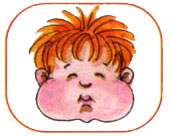 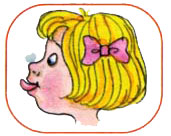 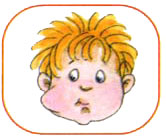 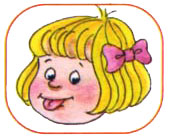 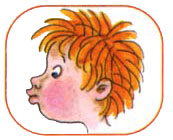 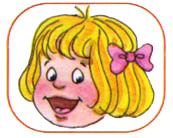 «Лото» различной тематики (зоологическое, биологическое, «Посуда», «Мебель»)Хорошо также приобрести муляжи фруктов, овощей, наборы небольших игрушечных животных, насекомых, транспортных средств, кукольную посуду и т.д. или картинки.  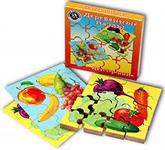 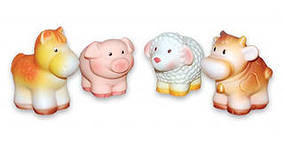 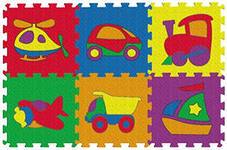 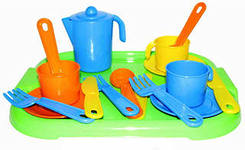 Для развития мелкой моторики приобретите или сделайте сами: глину, пластилин, конструктор, шнуровку, с картинок и счётные палочки и т.д.Все занятия должны строиться по правилам игрыОсновная трудность для родителей –  нежелание ребёнка заниматься. Чтобы преодолеть это, необходимо заинтересовать малыша. Важно помнить, что основная деятельность детей – игра.    Можно отправиться в путешествие. Отправиться в гости к Незнайке.  Побеседовать с куклой или мишкой. Чем интересней игровая ситуация, тем быстрее проявится результат занятий.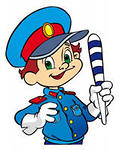 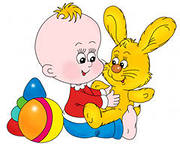 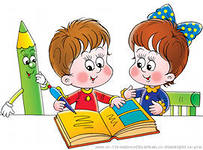 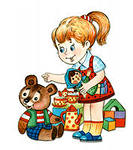 Советы логопедаДля достижения результата необходимо заниматься каждый день. Ежедневно проводятся: игры на развитие мелкой моторики; артикуляционная гимнастика;игры на развитие слухового внимания или фонематического слуха.Количество игр 2 – 3 в день, помимо игр на развитие мелкой моторики и артикуляционной гимнастики.Не переутомляйте малыша! Это может стать причиной заикания.Некоторые занятия (например, на формирование лексико-грамматических категорий) можно проводить по дороге домой.Длительность занятия без перерыва не должна превышать 15-20 минут.Старайтесь прочитывать  детям художественную литературу  каждый день (можно перед сном). Рассмотрите картинки. Задайте вопросы по прочитанному тексту. Пользуйтесь наглядным материалом!  Детям трудно воспринимать материал, оторванный от изображения. Говорите чётко, повернувшись лицом к ребёнку. Пусть он видит движение губ, запоминает их.Не ругайте ребёнка. Хвалите даже за незначительные успехи.Не бойтесь экспериментировать! Придумывайте игры сами.Не откладывайте на завтра то, что можно сделать сегодня! Терпения вам и успехов!